Аннотация к рабочей программе по искусству (ИЗО)основного общего образования Рабочая программа разработана на основе Примерной основной образовательной программы основного общего образования по изобразительному искусству, Примерной программы основного общего образования по искусству (ИЗО) и авторской программы Б.М. Неменского, соответствующей Федеральному государственному образовательному стандарту основного общего образования.Рабочие программы предназначены для обучения ИЗО на уровне основного общего образования.Рабочим программам соответствуют учебники:1.                Горяева Н.А. Изобразительное искусство. Декоративно-прикладное искусство в жизни человека. 5 класс: учебник для общеобразовательных учреждений / Н.А. Горяева, О.В. Островская; под ред. Б.М. Неменского. – 6-е изд. - М. : Просвещение, 2015.2.                Неменская Л.А. Изобразительное искусство. Искусство в жизни человека. 6 класс : учеб.для общеобразоват. организаций / Л.А.Неменская ; под ред. Б.М.Неменского. – 6-е изд. -  М.: Просвещение, 2016.3.                Питерских А.С. Изобразительное искусство. Дизайн и архитектура в жизни человека. 7 класс : учеб.для общеобразоват. организаций / А.С. Питерских, Г.Е. Гуров ; под ред. Б.М.Неменского, - 6-е изд. - М.: Просвещение, 2017.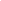 4.                 Сергеева Г.П. Искусство, 8,9 класс: учебник для ОО/-М: Просвещение, 2018гРабочая программа содержит:• Пояснительную записку с исходными документами для составления рабочей программы• Цели и задачи изучения предмета• Требования к уровню подготовки выпускников основной и средней школы• Учебно-тематическое планирование;• Материально-техническое обеспечение образовательного процесса